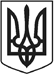 ЧОРТКІВСЬКА  МІСЬКА  РАДА ВИКОНАВЧИЙ  КОМІТЕТ РІШЕННЯ (ПРОЄКТ)__ червня 2023 року			м. Чортків					  №___Про надання дозволу на укладення договору оренди елементів благоустрою 	З метою впорядкування торгівельної діяльності, враховуючи звернення суб’єкта підприємницької діяльності, відповідно до рішення міської ради від 06.09.2016 року №307 «Про затвердження Положення про здійснення сезонної торгівлі в місті Чорткові» та керуючись підпунктом 8 частини «а» статті 30 Закону України “Про місцеве самоврядування в Україні”, виконавчий комітет міської радиВИРІШИВ:Надати дозвіл на укладення договору оренди елементів благоустрою між Чортківською міською радою та ФОП Гутор Ольгою Богданівною  з 01 липня по  31 жовтня 2023 року для встановлення холодильного обладнання . Відділу економічного розвитку та комунального майна міської ради укласти договір оренди елементів благоустрою з ФОП Гутор Ольгою Богданівною, згідно додатку.3.Копію рішення направити у відділ економічного розвитку та комунального майна міської ради, заявнику.4 Контроль за виконанням даного рішення покласти на заступника міського голови з питань діяльності виконавчих органів міської ради Віктора ГУРИНА.Міський голова                                                                Володимир ШМАТЬКОВасильченко А.Є.Гурин.В.М.Лук’яніхіна Х.О.Натуркач А.Б.Додатокдо рішення виконавчого комітетувід __червня  2023 року №____Керуюча справами виконавчогокомітету міської ради                                                          Алеся  Васильченко№п/пПрізвище, ім’я,по батькові СПДТермін дії договоруАдреса здійснення діяльностіПлощаПродукція1 Гутор ОльгаБогданівна01 липня –30 вересня 2023 рокувул. Сонячна буд. 71 м2Для встановлення холодильного обладнання . 